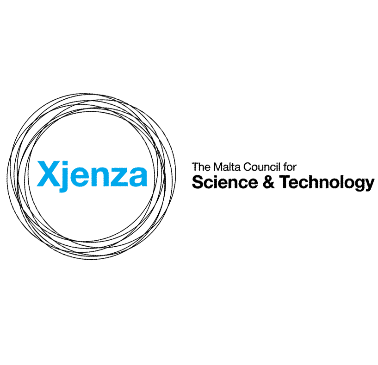 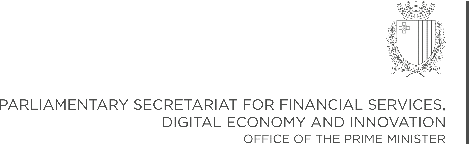 Space Research Fund 2019Application Form – De Minimis Funding Modality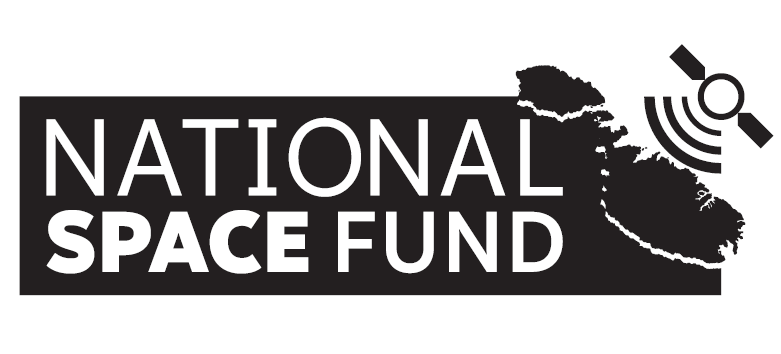 Version 1.0Notes to ApplicantsThe associated Rules for Participation can be downloaded from the Council’s Space Research Fund website. This application form template is to be used ONLY for proposals submitted under the De Minimis funding modality of the Space Research Fund 2019. The Application Form and any attached documents will be treated as confidential throughout and after the project appraisal process. 				Only Application Forms which are complete and that include all relevant supporting documents will be evaluated. All responses must be clearly explained and substantiated.The complete Application Form is to be submitted to the Malta Council for Science and Technology (MCST) via email on space.mcst@gov.mt Use this form by entering text in the grey fields and ticking checkboxes where applicable. Images may be referred to in the main text and inserted after the grey field for the relevant section. Any additional data can be placed in an appendix at the end of the proposal and referenced accordingly. Each appendix must not be longer than 2 pages each. Do not change the format of this application form. Please delete the guidelines in italics before submitting your proposal.Within this template, partner refers to the Maltese participating organisations. If the applicant is a lone Maltese beneficiary, any reference to additional partners is not applicable.When completing the various sub-sections under Section 1, please provide sufficient detail to enable a thorough articulation of your proposal ideas which are to be evaluated as indicated in the Rules for Participation.DeliverablesList the deliverables of the proposed project, specifying the month of completion relative to start of project e.g. Month 6, Month 12 and so on. Note that the deadline for any particular deliverable would be the end of the respective Month specified. The deliverables should include:Those specific to the project for example tangible events and/or reports related to installation, testing, implemented procedures and so on; The ‘mandatory deliverables’ required by the Council as per the Rules for Participation. The first few rows have been filled as an example. Insert rows as necessary. Please sort the deliverables in chronological order.The Progress Report should be submitted at the end of Stage 1 and the Financial Report should be submitted one month after the end of each stage.The end of Project Technical Report and the end of Project Financial Audit Report should be submitted within one month after the End Date (Project completion date)2.2 MilestonesInsert rows to add more milestones specific to the project. Please sort the milestones in chronological order.2.3 Other Considerations If applicable, briefly identify any gender, ethical or legal issues that may be connected with the proposed project. Otherwise enter “n/a”. brian warringtonThis section should include a list of deliverables and activities (tasks) that each participant is responsible for, the start date, end date and duration of the task. There is one mandatory work package: Project Management. The first is partly filled in as an example.The project Gantt chart should be inserted here. It should include a list of the work packages, deliverables and related activities on the left and a suitable time scale along the top. Each deliverable and/or activity should be represented by a bar. The position and length of the bars should reflect start dates, duration and end dates. The dates when all reports should be submitted should also be noted. brian warringtonThis section should provide an overview of the proposed consortium, if applicable, and establish their ability to carry out the project (e.g. track record, skills and competencies, etc.). This section should also be used to highlight any key researchers to be engaged on the project and showcase the expertise within the field thus promising added-value to the project.Should there be any changes to the key researchers highlighted herein, the Council must be notified in writing with immediate effect. If a key researcher has not been employed prior to the submission of this application form, a profile of the expertise required should be noted hereinApplicants might wish to use this worksheet as aid to complete this section:http://mcst.gov.mt/wp-content/uploads/2019/04/Worksheet-To-Aid-Budget-Section.xlsxBudget Summary by OrganizationFunding is  100% of total eligible costs up to a maximum of €150,000 per project across all partners of the consortium This applies to all legal entities (public or private). The values in the “Total Eligible Costs” column should thus equal those in the “Requested Funding” column. A lower requested funding is however possible, should a partner choose to co-finance part of the costs (must be in cash – no in-kind contributions should be included here).Total Budget Detail by OrganisationGive an estimate of the project budget in Euros (€), broken down per participant per stage. An excel sheet is uploaded on the website together with the application form to assist in the calculations.Eligible direct costs: PersonnelGive details of position, hourly rate, duration in number of hours, in the format of: research assistant x €18.76/hour x 100 hours. Hourly rates should include National Insurance and Inland Revenue and allowances.EquipmentSubcontractingTravel OtherEligible indirect costs are calculated at 10% of the direct costs, excluding the costs of (1) subcontracting, (2) items of equipment above €5000 and (3) consumables above €5000. Note that for equipment, the capping of €500 is per piece while for consumables, the capping of €500 is for the total amount per partner.Audit fees must form part of the indirect costs and therefore should not be input as a separate budget line.Total eligible cost is the sum of eligible direct and indirect costsAll figures should be provided to the nearest Euro.Funding is to a maximum of 100% of total eligible costs for all legal entities (public or private). The values in the “Total Eligible Costs” column should thus equal those in the “Requested Funding” column. A lower requested funding is however possible, should a partner choose to co-finance part of the costs (must be in cash – no in-kind contributions should be included here).c. Budget Detail per Organisation per Stage (Add tables for Partner 2, or as required)d. Summary of Stage BudgetRetention: As described in the Rules for Participation, a retention consisting of 20% of the project grant shall be withheld by the Council and only released upon successful completion of the project. This is deducted from the funds allocated for Stage 2 and from the preceding stage, if necessary (To be filled by each partner. In the case of foreign partners, the amount and type of contribution should be noted. Maximum of 2 pages per Participant)Personal Data Protection 
Cumulation of AidThe undersigned declares that aid approved under this incentive is in line with the terms and conditions set out in the National Rules for Participation and in line with Cumulation Article 8 of the Commission Regulation (EU) No 651/2014 of 17 June 2014 declaring certain categories of aid compatible with the internal market in application of Articles 107 and 108 of the Treaty.  Double FundingThe undersigned confirms that there has not been any approval or has been granted any public funding, financing or fiscal benefit in respect to the cost items included in this request for aid and will not seek funding or fiscal benefits for these cost items through other National and/or European Union measures. Such measures may include: Schemes administered by Malta Council for Science & Technology (MCST), Malta Enterprise, the Planning and Priorities’ Coordination Division (PPCD), the Measure and Support Division, the Tourism and Sustainable Development Unit (TSDU), the Employment & Training Corporation (ETC), the Energy and Water Agency and other government funded schemes operated by other entities (such as JAMIE financial instrument).Schemes funded through Horizon 2020, ERDF, ESF and any other European Union programmes/instruments.Outstanding Recovery Order  The undersigned confirms that the applicant is not subject to an outstanding recovery order following a previous Commission decision declaring an aid illegal and incompatible with the internal market should be excluded from the scope of this Regulation.   Transparency Obligations For any individual aid awarded in excess of EUR 500 000, the details of the beneficiary; the aid awarded; and the project details; shall be published as provided for in Article 9 of the COMMISSION REGULATION (EU) No 651/2014 of 17 June 2014  declaring certain categories of aid compatible with the internal market in application of Articles 107 and 108 of the Treaty. By submitting this application, I hereby acknowledge that the Council shall abide with any applicable transparency rules and may publish and make available to third parties information as required by such rules.   State Aid Declaration (De Minimis)To be completed by each partnerIf the submitted application is approved, the Project will benefit from de minimis State aid in line with Commission Regulation (EC) No. 1407/2013 of 18 December 2013 on the application of Articles 107 and 108 of the Treaty on the Functioning of the European Union to de minimis aid. Commission Regulation (EC) No. 1407/2013 allow a ‘single undertaking’ to receive an aggregate maximum amount of de minimis aid of €200,000 under all de minimis aid measures, over a period of three fiscal years. This aggregate maximum threshold applies in principle to all economic sectors with the exception of a ‘single undertaking’ performing road freight transport for hire or reward for which a lower de Minimis threshold of EUR 100,000 over a period of three ‘fiscal years’ applies. The agriculture and fisheries sectors are subject to different thresholds and criteria.  For the purpose of this declaration the term ‘single undertaking’ shall have the meaning as established in Commission Regulation (EC) No. 1407/2013. Moreover ‘fiscal year’ means the fiscal year as used for tax purposes by the undertaking concerned. This maximum threshold would include all State aid granted under this scheme and any other State aid measure granted under the de Minimis rule. Any de Minimis aid received in excess of the established threshold will have to be recovered, with interest, from the undertaking receiving the aid. The following is an indicative list of the possible forms of State aid:  Grants from public bodies Loans or loan guarantees at favourable ratesTax benefitsWaiving or deferral of fees or interest normally due Marketing and advertising assistance Consultancy, training and other support provided either free or at a reduced rateAid for investment in environmental projects or research and development assistancePurchase, rent or lease of immovable property at less than market rate.Potentially any assistance from a public body may constitute State aid. Should you have any doubts whether any public assistance received is de Minimis aid, you should contact the agency or department from which the assistance was received in order to ascertain this.DeclarationI declare that a comprehensive amount of de minimis aid received to date during the current fiscal year and the previous two fiscal years is:A breakdown of the source, type and amount of all de minimis aid received as well as that applied from any State aid grantor, is presented overleaf.Detailed information concerning applicable State aid under the de minimis rule for fiscal year 2017, 2018, 2019 SECTION 1 – DE MINIMIS STATE AID AWARDEDSECTION 2 – DE MINIMIS STATE AID STILL PENDING FOR APPROVALSECTION 3 – DE MINIMIS STATE AID REQUESTED IN THIS APPLICATIONPRE-AGREED DEVIATIONS TO DELIVERABLES OR BUDGETS            Please tick if you have pre-agreed any changes to the mandatory deliverables or budgets during the Application Period. It is essential that the relevant correspondence, authorising such amendments is attached to this application form. [Add separate entries for each experience relevant to the role in the project. Start from the most recent.][Add separate entries for each course, relevant to the role in the project. Start from the most recent.]Note a different CV template (for example a Europass CV) may be used as long as all the sections above are included.CHECKLIST OF ATTACHMENTSThe following is the list of items mentioned elsewhere in this form or in the Rules for Participation that are required as part of this submission. It is the responsibility of the Project Coordinator to ensure that all the information that applies to this application form is enclosed. Please submit the attachments as separate documents. The undersigned hereby authorises the Council to process the data contained in this form for the purpose stated above and declare that the information on this form and any other information given in support of this application is correct to the best of my knowledge. The signatories to this application form are hereby confirming that the Space Research Fund ‘Rules for participation 2019 – De Minimis / GBER Funding Modality’ are read and accepted. _______________________________Signature of Lead Partner’s Legal Representative_______________________________Signature of Project Coordinator<Insert Name of Project Coordinator>_______________________________Signature of Partner 2 Legal RepresentativeProposal Reference No.To be completed by MCST Proposal Reference No.To be completed by MCST Full Project TitleThe project title should not exceed 200 characters in length.Full Project TitleThe project title should not exceed 200 characters in length.brian warringtonbrian warringtonAcronymAcronymbrian warringtonbrian warringtonProposed Start Date(Must be within 4 weeks of Grant Agreement signature or as otherwise stated by the Council)Proposed Start Date(Must be within 4 weeks of Grant Agreement signature or as otherwise stated by the Council)brian warringtonbrian warringtonSpace Research Fund Stream (select the stream under which you are applying) Technology Concept Research (TRL 1 to 4)      Applied Technology Development (TRL 5+) Space Research Fund Stream (select the stream under which you are applying) Technology Concept Research (TRL 1 to 4)      Applied Technology Development (TRL 5+)  Planned TRL advancement (this is to be further justified in the forthcoming sections)TRL at project start: brian warrington Planned TRL at project end:  brian warrington Planned TRL advancement (this is to be further justified in the forthcoming sections)TRL at project start: brian warrington Planned TRL at project end:  brian warringtonAbstractThe abstract should not exceed 400 words. AbstractThe abstract should not exceed 400 words. AbstractThe abstract should not exceed 400 words. AbstractThe abstract should not exceed 400 words. Organisation NameOrganisation TypeOrganisation TypeTotal Requested Funding (per organisation)brian warringtonbrian warringtonbrian warringtonbrian warringtonbrian warringtonbrian warringtonbrian warringtonbrian warringtonbrian warringtonbrian warringtonbrian warringtonbrian warringtonTotal Grant Requested Total Grant Requested Total Grant Requested brian warringtonProposal ArticulationExcellenceDescribe the development activity being proposed and the outputs it will generate. brian warringtonExcellenceProvide the background to the proposal, whilst clearly explaining the problem statement. Define the proposal concept and technical objectives.brian warringtonExcellenceWhat is the current State-of-the-Art and how will your project go beyond this? Make reference to and distinguish your proposal from previous work / projects within the area? Make reference to Technology Readiness Levels (TRLs).brian warringtonExcellenceDescribe the technical development steps to be adopted.  Highlight any technical risks in attaining the projects objectives and propose possible mitigation routes.brian warringtonImpactDescribe how the proposal goes beyond comparable solutions at European level and the potential of the research to help overcome pan-European challenges. How will the applicant/s leverage opportunities for local and international networking? brian warringtonImpactDescribe any post-project prospects, including any potential to take the research ideas forward through other funding sources, beyond the Space Research Fund. brian warringtonImpactDescribe the proposal’s ambition in relation to human resource capacity building during the proposed project, as well as post-project (5-year timeline). What is the likelihood of the research being proposed, also being applied in a cross-cutting multi-sector setting?brian warringtonImpactTo what extent is the proposal leveraging local favourable conditions, promoting Malta’s potential as a test-bed for downstream Earth Observation applications and the provision of international exposure in this respect? What quantifiable potential benefits are envisaged for eventual clients/users of the undertaken research? brian warringtonImpactProvide details of plans for the dissemination of project results through peer reviewed journals, conferences and other avenues. Provide proposals on the dissemination of project results through local and European fora/events and media. A work package can be presented in Section 3.brian warringtonImplementationDescribe the inclusion of, or plans to include, end users in the proposed project. This can be in the form of partnerships, formalised agreements or letters of intent. Describe any potential clients, if applicable.brian warringtonImplementationDescribe project key risks (non-technical risks) and possible mitigation routes, as well as the planned risk management process to be adopted during the research. brian warringtonImplementationElaborate on the following:The potential/experience of the partner/consortium in the technical domains of the projectThe experience of the partner/consortium in working on similar short-term projectsThe extent to which the partner/consortium understand the needs of the end usersbrian warringtonImplementation: Deliverables and MilestonesDeliverableDateD1. Progress Technical Report (end Stage 1)Month 12D2. Progress Financial Report (Report on Stage 1 and forecast for Stage 2)Month 13D3. End of Project Technical ReportMonth 21D4. End of Project Financial audited reportMonth 21D5. brian warrington Month brian warringtonD6. brian warringtonMonth brian warringtonD7. brian warrington Month brian warringtonD8. brian warringtonMonth brian warringtonD9. brian warringtonMonth brian warringtonProject MilestonesDateStart Date / Start of Stage 1Month 1End of Stage 1Month 12Start of Stage 2Month 13End of Stage 2Month 20brian warringtonMonth brian warringtonbrian warringtonMonth brian warringtonHigh Level Project PlanWork Package DescriptionStart DateEnd DateDurationOverall ProjectMonth brian warringtonMonth brian warringtonMonth brian warringtonWork package number 1Work Package leader brian warringtonWork package title Project ManagementWork package description (max 100 words)brian warringtonDeliverables pertaining to this Work Package (insert the number of the deliverable, ex. D1)Activities pertaining to this Work Package (provide a brief explanation on each activity – max. 50 words per activity)Activity 1.1- Two interim meetings per stage to be held with the Council - The first meeting must take place within three months from the Start Date. Subsequent meetings would be scheduled during and/or after this first meeting.Activity 2.1- Regular contact to be maintained with other project partners through meetings, email and Skype. – This is essential to ensure the timely delivery of the project.Activity 3.1– Engaging of the required personnel - brian warringtonActivity 4.1 Progress Technical Report – Overview of the scientific and technical data achieved in this stage. To be completed in the Council’s approved templates.Activity 4.2 Progress Financial Report  - Stage 1 Overview and Stage 2 projection of the financial data provided within the Council’s approved templates.Activity 4.6 End of Project Technical Report - Overview of the scientific and technical data achieved across the entire project. To be completed in the Council’s approved templates.Activity 4.7 End of Project Financial Report and Audit Report - Audited accounts provided by the appointed auditors.Month 1Month brian warringtonMonthsbrian warringtonWork package number brian warringtonWork Package leader brian warringtonWork package title brian warringtonWork package description (max 100 words)brian warringtonDeliverables pertaining to this Work Package (insert the number of the deliverable, ex. D1)brian warringtonActivities pertaining to this Work Package (provide a brief explanation on each activity – max. 50 words per activity)brian warringtonWork package number brian warringtonWork Package leader brian warringtonWork package title brian warringtonWork package description (max 100 words)brian warringtonDeliverables pertaining to this Work Package (insert the number of the deliverable, ex. D1)brian warringtonActivities pertaining to this Work Package (provide a brief explanation on each activity – max. 50 words per activity)brian warringtonWork package number brian warringtonWork Package leader brian warringtonWork package title brian warringtonWork package description (max 100 words)brian warringtonDeliverables pertaining to this Work Package (insert the number of the deliverable, ex. D1)brian warringtonActivities pertaining to this Work Package (provide a brief explanation on each activity – max. 50 words per activity)brian warringtonGantt Chart Experts to work on the projectLead PartnerOrganisationbrian warringtonLead PartnerBrief Personal profile of key researchers – Insert only profile details that are relevant to the project content1.1 1.2 Lead PartnerCV of the Individuals working on the Project are to be submitted under Appendix 3 (an example can be found therein)Partner 2Organisationbrian warringtonPartner 2Brief Personal profile of key researchers– Insert only profile details that are relevant to the project content2.1 2.2 Partner 2CV of the Individuals working on the Project are to be submitted under Appendix 3 (an example can be found therein) BudgetsEligible Direct Costs €Eligible Indirect Costs €Total Eligible Costs €Requested Funding €Lead Partner brian warringtonbrian warringtonbrian warringtonbrian warringtonbrian warringtonPartner 2 brian warringtonbrian warringtonbrian warringtonbrian warringtonbrian warringtonTotalbrian warringtonbrian warringtonbrian warringtonbrian warringtonLead Partner brian warringtonEligible Direct Costs €Eligible Indirect Costs €Total EligibleCosts €Requested Funding €Personnel (give details of position, duration, rate)e.g. researcher x 100 hours x €18.76/hrbrian warringtonbrian warringtonbrian warringtonbrian warringtonbrian warringtonEquipment brian warringtonbrian warringtonbrian warringtonbrian warringtonbrian warringtonSubcontracting brian warringtonbrian warringtonbrian warringtonbrian warringtonbrian warringtonTravelbrian warringtonbrian warringtonbrian warringtonbrian warringtonbrian warringtonOther brian warringtonbrian warringtonbrian warringtonbrian warringtonbrian warringtonTotalbrian warringtonbrian warringtonbrian warringtonbrian warrington Partner 2brian warringtonEligible Direct Costs €Eligible Indirect Costs €Total EligibleCosts €Requested Funding €Personnel (give details of position, duration, rate)e.g. researcher x 100 hours x €18.76/hrbrian warringtonbrian warringtonbrian warringtonbrian warringtonbrian warringtonEquipment brian warringtonbrian warringtonbrian warringtonbrian warringtonbrian warringtonSubcontracting brian warringtonbrian warringtonbrian warringtonbrian warringtonbrian warringtonTravelbrian warringtonbrian warringtonbrian warringtonbrian warringtonbrian warringtonOther brian warringtonbrian warringtonbrian warringtonbrian warringtonbrian warringtonTotalbrian warringtonbrian warringtonbrian warringtonbrian warringtonLead Partner Stage 1Eligible Direct Costs €Eligible Indirect Costs €Total EligibleCosts €Requested Funding €Personnel (give details of position, duration, rate)e.g. researcher x 100 hours x €18.76/hrbrian warringtonbrian warringtonbrian warringtonbrian warringtonbrian warringtonEquipment brian warringtonbrian warringtonbrian warringtonbrian warringtonbrian warringtonSubcontracting brian warringtonbrian warringtonbrian warringtonbrian warringtonbrian warringtonTravelbrian warringtonbrian warringtonbrian warringtonbrian warringtonbrian warringtonOther brian warringtonbrian warringtonbrian warringtonbrian warringtonbrian warringtonTotalbrian warringtonbrian warringtonbrian warringtonbrian warringtonLead Partner Stage 2Eligible Direct Costs €Eligible Indirect Costs €Total EligibleCosts €Requested Funding €Personnel (give details of position, duration, rate)e.g. researcher x 100 hours x €18.76/hrbrian warringtonbrian warringtonbrian warringtonbrian warringtonbrian warringtonEquipment brian warringtonbrian warringtonbrian warringtonbrian warringtonbrian warringtonSubcontracting brian warringtonbrian warringtonbrian warringtonbrian warringtonbrian warringtonTravelbrian warringtonbrian warringtonbrian warringtonbrian warringtonbrian warringtonOther brian warringtonbrian warringtonbrian warringtonbrian warringtonbrian warringtonTotalbrian warringtonbrian warringtonbrian warringtonbrian warringtonStageStart MonthEnd MonthRequestedFunding €Stage 1 (less retention)Month 1Month brian warringtonbrian warringtonStage 2 (less retention)     Month brian warringtonMonth brian warringtonbrian warringtonRetention (20% of total requested funding)                          brian warringtonTotalTotalTotalbrian warringtonParticipant Details Participant DetailsParticipant DetailsOrganisation Namebrian warringtonCompany Reg. No.brian warringtonOrganisation Role Lead Partner                       ParticipantOrganisation Type Commercial Entity                        Academic Institution                                   Government Entity                        Professional Body  NGO Other - please specify: Organisation Addressbrian warringtonOrganisation Profile Elaborate on the field of activity and core competencies of the organisation. Detail research capacity & track record (if any) in related activities.brian warringtonProject Contact for OrganisationProject Contact for OrganisationNamebrian warringtonPositionbrian warringtonMobile / Telephone / FaxM brian warringtonT brian warrington F brian warringtonEmailbrian warringtonDeclarationDeclarationDeclarationI, brian warrington, declare and confirm that:-I have never been found guilty by any competent Court in Malta or elsewhere of any crime and that I have never been adjudged bankrupt or insolvent by, or filed an application for insolvency before, any competent Court in Malta or elsewhere.I have never been disqualified or excluded from participation in any Public Tender either by the Government of Malta or by the European Union or by any public entity in Malta.I have never been disqualified or excluded from participation in any Public and/or European Union funding scheme.I, brian warrington, declare and confirm that:-I have never been found guilty by any competent Court in Malta or elsewhere of any crime and that I have never been adjudged bankrupt or insolvent by, or filed an application for insolvency before, any competent Court in Malta or elsewhere.I have never been disqualified or excluded from participation in any Public Tender either by the Government of Malta or by the European Union or by any public entity in Malta.I have never been disqualified or excluded from participation in any Public and/or European Union funding scheme.SignaturesSignaturesSignature of Project Contact for Organisation Signature of Legal Representative of the OrganisationName brian warringtonName brian warringtonDate (handwritten)Date(handwritten)APPENDIX 1APPENDIX 1APPENDIX 1Fiscal Year 2017Fiscal Year 2018Fiscal Year 2019TOTAL€      €      €      €      Business Undertaking (Full Legal Name)	VAT Registration NumberName and Surname (BLOCK CAPITALS)Position in EstablishmentSignature		DateDateSource/GrantorType of State Aid(Name of Measure)Awarded toAmount in €TOTAL:TOTAL:TOTAL:TOTAL:A1DateSource/GrantorType of State Aid(Name of Measure)Awarded toAmount in €TOTAL:TOTAL:TOTAL:TOTAL:A2DateSource/GrantorType of State Aid(Name of Measure)Amount in €MCST  A3TOTAL of Sections 1,2 and 3 above (A1 + A2 + A3): €APPENDIX 2APPENDIX 3APPENDIX 3PERSONAL INFORMATIONReplace with First name(s) Surname(s)Replace with First name(s) Surname(s) Replace with telephone number     Replace with mobile number       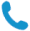 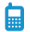  Replace with telephone number     Replace with mobile number        State e-mail address 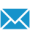  State e-mail address Replace with dates (from - to)Replace with occupation or position heldReplace with employer’s name and locality (if relevant, full address and website)Replace with main activities and responsibilitiesBusiness or  sector  Replace with type of business or sector      WORK EXPERIENCE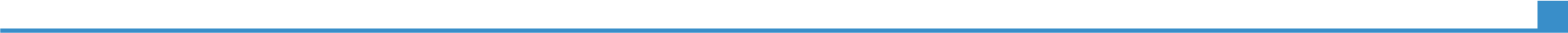 EDUCATION AND TRAININGReplace with dates (from - to)Replace with qualification awardedReplace with dates (from - to)Replace with education or training organisation’s name and locality (if relevant, country) Replace with education or training organisation’s name and locality (if relevant, country) Replace with dates (from - to)Replace with a list of principal subjects covered or skills acquiredReplace with a list of principal subjects covered or skills acquiredCommunication skillsReplace with your communication skills. Specify in what context they were acquired. Example:good communication skills gained through my experience as sales managerOrganisational / managerial skillsReplace with your organisational / managerial skills. Specify in what context they were acquired. Example: leadership (currently responsible for a team of 10 people)Job-related skillsReplace with any job-related skills not listed elsewhere, but relevant to the role in the project. Specify in what context they were acquired. Example: good command of quality control processes (currently responsible for quality audit)Other skills relevant to the  role in the project Replace with other relevant skills not already mentioned. Specify in what context they were acquired. Example:carpentryADDITIONAL INFORMATIONPublicationsPresentationsProjectsConferencesSeminarsHonours and awardsMembershipsReferencesReplace with relevant publications, presentations, projects, conferences, seminars, honours and awards, memberships, references. Remove headings not relevant in the left column.Example of publication:How to write a successful CV, New Associated Publishers, London, 2002. Example of project:Devon new public library. Principal architect in charge of design, production, bidding and construction supervision (2008-2012). APPENDIX 4YesNoThe application form in MS Word (.docx) format and a signed scanned copy (to be sent by email or on a pen drive)An IP agreement signed by all Project PartnersA dissemination and externalisation plan (recommended)Memorandum & Articles of Association of all partners(except public entities)Audited financial statements for last 3 fiscal years of all partners. (In the event that the Partner is a start-up and the above documents are not available, the Partner shall provide the financial projections for three (3) years signed by an auditor, including:an income statement, a cash flow statement, anda statement of financial position)Where applicable, documentation pertaining to pre-agreed deviations to deliverables or budgets.Appendix 1: State Aid DeclarationAppendix 2: Pre-Agreed Deviations to Deliverables or BudgetsAppendix 3: Curricula Vitae of key researchers including relevant track records. This should clearly establish that the Consortium has the potential to carry out the project. Appendix 4: Checklist of Attachments